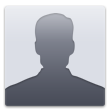 Hans BeckerMarketingassistentHans BeckerMarketingassistentHans BeckerMarketingassistentHans BeckerMarketingassistentHans BeckerMarketingassistentHans BeckerMarketingassistentHans BeckerMarketingassistentHans BeckerMarketingassistentHans BeckerMarketingassistentHans BeckerMarketingassistentHans BeckerMarketingassistentHans BeckerMarketingassistentDonec ut est in lectus consequat consequat. Etiam eget dui. Aliquam erat volutpat. Sed an lorem in nunc porta tristique. Proin nec augue. Quisque aliquam tempor magna. Pellentesque habitant morbi tristique senectus et netus et malesuada fames ac turpis egestas. Nunc ac magna.Donec ut est in lectus consequat consequat. Etiam eget dui. Aliquam erat volutpat. Sed an lorem in nunc porta tristique. Proin nec augue. Quisque aliquam tempor magna. Pellentesque habitant morbi tristique senectus et netus et malesuada fames ac turpis egestas. Nunc ac magna.Donec ut est in lectus consequat consequat. Etiam eget dui. Aliquam erat volutpat. Sed an lorem in nunc porta tristique. Proin nec augue. Quisque aliquam tempor magna. Pellentesque habitant morbi tristique senectus et netus et malesuada fames ac turpis egestas. Nunc ac magna.Donec ut est in lectus consequat consequat. Etiam eget dui. Aliquam erat volutpat. Sed an lorem in nunc porta tristique. Proin nec augue. Quisque aliquam tempor magna. Pellentesque habitant morbi tristique senectus et netus et malesuada fames ac turpis egestas. Nunc ac magna.Donec ut est in lectus consequat consequat. Etiam eget dui. Aliquam erat volutpat. Sed an lorem in nunc porta tristique. Proin nec augue. Quisque aliquam tempor magna. Pellentesque habitant morbi tristique senectus et netus et malesuada fames ac turpis egestas. Nunc ac magna.Donec ut est in lectus consequat consequat. Etiam eget dui. Aliquam erat volutpat. Sed an lorem in nunc porta tristique. Proin nec augue. Quisque aliquam tempor magna. Pellentesque habitant morbi tristique senectus et netus et malesuada fames ac turpis egestas. Nunc ac magna.Donec ut est in lectus consequat consequat. Etiam eget dui. Aliquam erat volutpat. Sed an lorem in nunc porta tristique. Proin nec augue. Quisque aliquam tempor magna. Pellentesque habitant morbi tristique senectus et netus et malesuada fames ac turpis egestas. Nunc ac magna.Donec ut est in lectus consequat consequat. Etiam eget dui. Aliquam erat volutpat. Sed an lorem in nunc porta tristique. Proin nec augue. Quisque aliquam tempor magna. Pellentesque habitant morbi tristique senectus et netus et malesuada fames ac turpis egestas. Nunc ac magna.Donec ut est in lectus consequat consequat. Etiam eget dui. Aliquam erat volutpat. Sed an lorem in nunc porta tristique. Proin nec augue. Quisque aliquam tempor magna. Pellentesque habitant morbi tristique senectus et netus et malesuada fames ac turpis egestas. Nunc ac magna.Donec ut est in lectus consequat consequat. Etiam eget dui. Aliquam erat volutpat. Sed an lorem in nunc porta tristique. Proin nec augue. Quisque aliquam tempor magna. Pellentesque habitant morbi tristique senectus et netus et malesuada fames ac turpis egestas. Nunc ac magna.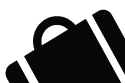 Beruflicher WerdegangBeruflicher Werdegang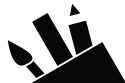 FähigkeitenFähigkeitenFähigkeitenFähigkeitenFähigkeitenFähigkeitenFähigkeitenFähigkeitenMarketing DirektorTolle Firma	2005 - HeuteVerantwortungen / Erfolge Pellentesquecursussagittisfelis. Pellentesqueporttitor, velitlaciniaegestasauctor, diamerostempusarcu, necvulputateaugue magna velrisus. Cras non magna vel ante adipiscingrhoncus. Vivamus a mi.Verkaufs- und MarketingleiterJohnson & Jackson 	2001 - 2005Verantwortungen / Erfolge Morbineque. Aliquam erat volutpat. Integerultriceslobortiseros. Pellentesque habitant morbi tristique senectus et netus et malesuadafamesacturpisegestas.MarketingassistentJackson AG	1999 - 2001Verant wortungen / Erfolge Proin semper, ante vitae sollicitudin posuere, metus quam iaculis nibh, vitae magna velrisus scelerisque nunc massa eget pede.Marketing DirektorTolle Firma	2005 - HeuteVerantwortungen / Erfolge Pellentesquecursussagittisfelis. Pellentesqueporttitor, velitlaciniaegestasauctor, diamerostempusarcu, necvulputateaugue magna velrisus. Cras non magna vel ante adipiscingrhoncus. Vivamus a mi.Verkaufs- und MarketingleiterJohnson & Jackson 	2001 - 2005Verantwortungen / Erfolge Morbineque. Aliquam erat volutpat. Integerultriceslobortiseros. Pellentesque habitant morbi tristique senectus et netus et malesuadafamesacturpisegestas.MarketingassistentJackson AG	1999 - 2001Verant wortungen / Erfolge Proin semper, ante vitae sollicitudin posuere, metus quam iaculis nibh, vitae magna velrisus scelerisque nunc massa eget pede.Marketing DirektorTolle Firma	2005 - HeuteVerantwortungen / Erfolge Pellentesquecursussagittisfelis. Pellentesqueporttitor, velitlaciniaegestasauctor, diamerostempusarcu, necvulputateaugue magna velrisus. Cras non magna vel ante adipiscingrhoncus. Vivamus a mi.Verkaufs- und MarketingleiterJohnson & Jackson 	2001 - 2005Verantwortungen / Erfolge Morbineque. Aliquam erat volutpat. Integerultriceslobortiseros. Pellentesque habitant morbi tristique senectus et netus et malesuadafamesacturpisegestas.MarketingassistentJackson AG	1999 - 2001Verant wortungen / Erfolge Proin semper, ante vitae sollicitudin posuere, metus quam iaculis nibh, vitae magna velrisus scelerisque nunc massa eget pede.1-2-3-4-5-6-7-8-9-101-2-3-4-5-6-7-8-9-101-2-3-4-5-6-7-8-9-101-2-3-4-5-6-7-8-9-101-2-3-4-5-6-7-8-9-10Marketing DirektorTolle Firma	2005 - HeuteVerantwortungen / Erfolge Pellentesquecursussagittisfelis. Pellentesqueporttitor, velitlaciniaegestasauctor, diamerostempusarcu, necvulputateaugue magna velrisus. Cras non magna vel ante adipiscingrhoncus. Vivamus a mi.Verkaufs- und MarketingleiterJohnson & Jackson 	2001 - 2005Verantwortungen / Erfolge Morbineque. Aliquam erat volutpat. Integerultriceslobortiseros. Pellentesque habitant morbi tristique senectus et netus et malesuadafamesacturpisegestas.MarketingassistentJackson AG	1999 - 2001Verant wortungen / Erfolge Proin semper, ante vitae sollicitudin posuere, metus quam iaculis nibh, vitae magna velrisus scelerisque nunc massa eget pede.Marketing DirektorTolle Firma	2005 - HeuteVerantwortungen / Erfolge Pellentesquecursussagittisfelis. Pellentesqueporttitor, velitlaciniaegestasauctor, diamerostempusarcu, necvulputateaugue magna velrisus. Cras non magna vel ante adipiscingrhoncus. Vivamus a mi.Verkaufs- und MarketingleiterJohnson & Jackson 	2001 - 2005Verantwortungen / Erfolge Morbineque. Aliquam erat volutpat. Integerultriceslobortiseros. Pellentesque habitant morbi tristique senectus et netus et malesuadafamesacturpisegestas.MarketingassistentJackson AG	1999 - 2001Verant wortungen / Erfolge Proin semper, ante vitae sollicitudin posuere, metus quam iaculis nibh, vitae magna velrisus scelerisque nunc massa eget pede.Marketing DirektorTolle Firma	2005 - HeuteVerantwortungen / Erfolge Pellentesquecursussagittisfelis. Pellentesqueporttitor, velitlaciniaegestasauctor, diamerostempusarcu, necvulputateaugue magna velrisus. Cras non magna vel ante adipiscingrhoncus. Vivamus a mi.Verkaufs- und MarketingleiterJohnson & Jackson 	2001 - 2005Verantwortungen / Erfolge Morbineque. Aliquam erat volutpat. Integerultriceslobortiseros. Pellentesque habitant morbi tristique senectus et netus et malesuadafamesacturpisegestas.MarketingassistentJackson AG	1999 - 2001Verant wortungen / Erfolge Proin semper, ante vitae sollicitudin posuere, metus quam iaculis nibh, vitae magna velrisus scelerisque nunc massa eget pede.InternetInternetInternetInternetMarketing DirektorTolle Firma	2005 - HeuteVerantwortungen / Erfolge Pellentesquecursussagittisfelis. Pellentesqueporttitor, velitlaciniaegestasauctor, diamerostempusarcu, necvulputateaugue magna velrisus. Cras non magna vel ante adipiscingrhoncus. Vivamus a mi.Verkaufs- und MarketingleiterJohnson & Jackson 	2001 - 2005Verantwortungen / Erfolge Morbineque. Aliquam erat volutpat. Integerultriceslobortiseros. Pellentesque habitant morbi tristique senectus et netus et malesuadafamesacturpisegestas.MarketingassistentJackson AG	1999 - 2001Verant wortungen / Erfolge Proin semper, ante vitae sollicitudin posuere, metus quam iaculis nibh, vitae magna velrisus scelerisque nunc massa eget pede.Marketing DirektorTolle Firma	2005 - HeuteVerantwortungen / Erfolge Pellentesquecursussagittisfelis. Pellentesqueporttitor, velitlaciniaegestasauctor, diamerostempusarcu, necvulputateaugue magna velrisus. Cras non magna vel ante adipiscingrhoncus. Vivamus a mi.Verkaufs- und MarketingleiterJohnson & Jackson 	2001 - 2005Verantwortungen / Erfolge Morbineque. Aliquam erat volutpat. Integerultriceslobortiseros. Pellentesque habitant morbi tristique senectus et netus et malesuadafamesacturpisegestas.MarketingassistentJackson AG	1999 - 2001Verant wortungen / Erfolge Proin semper, ante vitae sollicitudin posuere, metus quam iaculis nibh, vitae magna velrisus scelerisque nunc massa eget pede.Marketing DirektorTolle Firma	2005 - HeuteVerantwortungen / Erfolge Pellentesquecursussagittisfelis. Pellentesqueporttitor, velitlaciniaegestasauctor, diamerostempusarcu, necvulputateaugue magna velrisus. Cras non magna vel ante adipiscingrhoncus. Vivamus a mi.Verkaufs- und MarketingleiterJohnson & Jackson 	2001 - 2005Verantwortungen / Erfolge Morbineque. Aliquam erat volutpat. Integerultriceslobortiseros. Pellentesque habitant morbi tristique senectus et netus et malesuadafamesacturpisegestas.MarketingassistentJackson AG	1999 - 2001Verant wortungen / Erfolge Proin semper, ante vitae sollicitudin posuere, metus quam iaculis nibh, vitae magna velrisus scelerisque nunc massa eget pede.MS WordMS WordMS WordMS WordMarketing DirektorTolle Firma	2005 - HeuteVerantwortungen / Erfolge Pellentesquecursussagittisfelis. Pellentesqueporttitor, velitlaciniaegestasauctor, diamerostempusarcu, necvulputateaugue magna velrisus. Cras non magna vel ante adipiscingrhoncus. Vivamus a mi.Verkaufs- und MarketingleiterJohnson & Jackson 	2001 - 2005Verantwortungen / Erfolge Morbineque. Aliquam erat volutpat. Integerultriceslobortiseros. Pellentesque habitant morbi tristique senectus et netus et malesuadafamesacturpisegestas.MarketingassistentJackson AG	1999 - 2001Verant wortungen / Erfolge Proin semper, ante vitae sollicitudin posuere, metus quam iaculis nibh, vitae magna velrisus scelerisque nunc massa eget pede.Marketing DirektorTolle Firma	2005 - HeuteVerantwortungen / Erfolge Pellentesquecursussagittisfelis. Pellentesqueporttitor, velitlaciniaegestasauctor, diamerostempusarcu, necvulputateaugue magna velrisus. Cras non magna vel ante adipiscingrhoncus. Vivamus a mi.Verkaufs- und MarketingleiterJohnson & Jackson 	2001 - 2005Verantwortungen / Erfolge Morbineque. Aliquam erat volutpat. Integerultriceslobortiseros. Pellentesque habitant morbi tristique senectus et netus et malesuadafamesacturpisegestas.MarketingassistentJackson AG	1999 - 2001Verant wortungen / Erfolge Proin semper, ante vitae sollicitudin posuere, metus quam iaculis nibh, vitae magna velrisus scelerisque nunc massa eget pede.Marketing DirektorTolle Firma	2005 - HeuteVerantwortungen / Erfolge Pellentesquecursussagittisfelis. Pellentesqueporttitor, velitlaciniaegestasauctor, diamerostempusarcu, necvulputateaugue magna velrisus. Cras non magna vel ante adipiscingrhoncus. Vivamus a mi.Verkaufs- und MarketingleiterJohnson & Jackson 	2001 - 2005Verantwortungen / Erfolge Morbineque. Aliquam erat volutpat. Integerultriceslobortiseros. Pellentesque habitant morbi tristique senectus et netus et malesuadafamesacturpisegestas.MarketingassistentJackson AG	1999 - 2001Verant wortungen / Erfolge Proin semper, ante vitae sollicitudin posuere, metus quam iaculis nibh, vitae magna velrisus scelerisque nunc massa eget pede.ExcelExcelExcelExcelMarketing DirektorTolle Firma	2005 - HeuteVerantwortungen / Erfolge Pellentesquecursussagittisfelis. Pellentesqueporttitor, velitlaciniaegestasauctor, diamerostempusarcu, necvulputateaugue magna velrisus. Cras non magna vel ante adipiscingrhoncus. Vivamus a mi.Verkaufs- und MarketingleiterJohnson & Jackson 	2001 - 2005Verantwortungen / Erfolge Morbineque. Aliquam erat volutpat. Integerultriceslobortiseros. Pellentesque habitant morbi tristique senectus et netus et malesuadafamesacturpisegestas.MarketingassistentJackson AG	1999 - 2001Verant wortungen / Erfolge Proin semper, ante vitae sollicitudin posuere, metus quam iaculis nibh, vitae magna velrisus scelerisque nunc massa eget pede.Marketing DirektorTolle Firma	2005 - HeuteVerantwortungen / Erfolge Pellentesquecursussagittisfelis. Pellentesqueporttitor, velitlaciniaegestasauctor, diamerostempusarcu, necvulputateaugue magna velrisus. Cras non magna vel ante adipiscingrhoncus. Vivamus a mi.Verkaufs- und MarketingleiterJohnson & Jackson 	2001 - 2005Verantwortungen / Erfolge Morbineque. Aliquam erat volutpat. Integerultriceslobortiseros. Pellentesque habitant morbi tristique senectus et netus et malesuadafamesacturpisegestas.MarketingassistentJackson AG	1999 - 2001Verant wortungen / Erfolge Proin semper, ante vitae sollicitudin posuere, metus quam iaculis nibh, vitae magna velrisus scelerisque nunc massa eget pede.Marketing DirektorTolle Firma	2005 - HeuteVerantwortungen / Erfolge Pellentesquecursussagittisfelis. Pellentesqueporttitor, velitlaciniaegestasauctor, diamerostempusarcu, necvulputateaugue magna velrisus. Cras non magna vel ante adipiscingrhoncus. Vivamus a mi.Verkaufs- und MarketingleiterJohnson & Jackson 	2001 - 2005Verantwortungen / Erfolge Morbineque. Aliquam erat volutpat. Integerultriceslobortiseros. Pellentesque habitant morbi tristique senectus et netus et malesuadafamesacturpisegestas.MarketingassistentJackson AG	1999 - 2001Verant wortungen / Erfolge Proin semper, ante vitae sollicitudin posuere, metus quam iaculis nibh, vitae magna velrisus scelerisque nunc massa eget pede.PowerPointPowerPointPowerPointPowerPointMarketing DirektorTolle Firma	2005 - HeuteVerantwortungen / Erfolge Pellentesquecursussagittisfelis. Pellentesqueporttitor, velitlaciniaegestasauctor, diamerostempusarcu, necvulputateaugue magna velrisus. Cras non magna vel ante adipiscingrhoncus. Vivamus a mi.Verkaufs- und MarketingleiterJohnson & Jackson 	2001 - 2005Verantwortungen / Erfolge Morbineque. Aliquam erat volutpat. Integerultriceslobortiseros. Pellentesque habitant morbi tristique senectus et netus et malesuadafamesacturpisegestas.MarketingassistentJackson AG	1999 - 2001Verant wortungen / Erfolge Proin semper, ante vitae sollicitudin posuere, metus quam iaculis nibh, vitae magna velrisus scelerisque nunc massa eget pede.Marketing DirektorTolle Firma	2005 - HeuteVerantwortungen / Erfolge Pellentesquecursussagittisfelis. Pellentesqueporttitor, velitlaciniaegestasauctor, diamerostempusarcu, necvulputateaugue magna velrisus. Cras non magna vel ante adipiscingrhoncus. Vivamus a mi.Verkaufs- und MarketingleiterJohnson & Jackson 	2001 - 2005Verantwortungen / Erfolge Morbineque. Aliquam erat volutpat. Integerultriceslobortiseros. Pellentesque habitant morbi tristique senectus et netus et malesuadafamesacturpisegestas.MarketingassistentJackson AG	1999 - 2001Verant wortungen / Erfolge Proin semper, ante vitae sollicitudin posuere, metus quam iaculis nibh, vitae magna velrisus scelerisque nunc massa eget pede.Marketing DirektorTolle Firma	2005 - HeuteVerantwortungen / Erfolge Pellentesquecursussagittisfelis. Pellentesqueporttitor, velitlaciniaegestasauctor, diamerostempusarcu, necvulputateaugue magna velrisus. Cras non magna vel ante adipiscingrhoncus. Vivamus a mi.Verkaufs- und MarketingleiterJohnson & Jackson 	2001 - 2005Verantwortungen / Erfolge Morbineque. Aliquam erat volutpat. Integerultriceslobortiseros. Pellentesque habitant morbi tristique senectus et netus et malesuadafamesacturpisegestas.MarketingassistentJackson AG	1999 - 2001Verant wortungen / Erfolge Proin semper, ante vitae sollicitudin posuere, metus quam iaculis nibh, vitae magna velrisus scelerisque nunc massa eget pede.Marketing DirektorTolle Firma	2005 - HeuteVerantwortungen / Erfolge Pellentesquecursussagittisfelis. Pellentesqueporttitor, velitlaciniaegestasauctor, diamerostempusarcu, necvulputateaugue magna velrisus. Cras non magna vel ante adipiscingrhoncus. Vivamus a mi.Verkaufs- und MarketingleiterJohnson & Jackson 	2001 - 2005Verantwortungen / Erfolge Morbineque. Aliquam erat volutpat. Integerultriceslobortiseros. Pellentesque habitant morbi tristique senectus et netus et malesuadafamesacturpisegestas.MarketingassistentJackson AG	1999 - 2001Verant wortungen / Erfolge Proin semper, ante vitae sollicitudin posuere, metus quam iaculis nibh, vitae magna velrisus scelerisque nunc massa eget pede.Marketing DirektorTolle Firma	2005 - HeuteVerantwortungen / Erfolge Pellentesquecursussagittisfelis. Pellentesqueporttitor, velitlaciniaegestasauctor, diamerostempusarcu, necvulputateaugue magna velrisus. Cras non magna vel ante adipiscingrhoncus. Vivamus a mi.Verkaufs- und MarketingleiterJohnson & Jackson 	2001 - 2005Verantwortungen / Erfolge Morbineque. Aliquam erat volutpat. Integerultriceslobortiseros. Pellentesque habitant morbi tristique senectus et netus et malesuadafamesacturpisegestas.MarketingassistentJackson AG	1999 - 2001Verant wortungen / Erfolge Proin semper, ante vitae sollicitudin posuere, metus quam iaculis nibh, vitae magna velrisus scelerisque nunc massa eget pede.Marketing DirektorTolle Firma	2005 - HeuteVerantwortungen / Erfolge Pellentesquecursussagittisfelis. Pellentesqueporttitor, velitlaciniaegestasauctor, diamerostempusarcu, necvulputateaugue magna velrisus. Cras non magna vel ante adipiscingrhoncus. Vivamus a mi.Verkaufs- und MarketingleiterJohnson & Jackson 	2001 - 2005Verantwortungen / Erfolge Morbineque. Aliquam erat volutpat. Integerultriceslobortiseros. Pellentesque habitant morbi tristique senectus et netus et malesuadafamesacturpisegestas.MarketingassistentJackson AG	1999 - 2001Verant wortungen / Erfolge Proin semper, ante vitae sollicitudin posuere, metus quam iaculis nibh, vitae magna velrisus scelerisque nunc massa eget pede.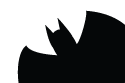 StärkenStärkenStärkenStärkenStärkenStärkenStärkenStärkenMarketing DirektorTolle Firma	2005 - HeuteVerantwortungen / Erfolge Pellentesquecursussagittisfelis. Pellentesqueporttitor, velitlaciniaegestasauctor, diamerostempusarcu, necvulputateaugue magna velrisus. Cras non magna vel ante adipiscingrhoncus. Vivamus a mi.Verkaufs- und MarketingleiterJohnson & Jackson 	2001 - 2005Verantwortungen / Erfolge Morbineque. Aliquam erat volutpat. Integerultriceslobortiseros. Pellentesque habitant morbi tristique senectus et netus et malesuadafamesacturpisegestas.MarketingassistentJackson AG	1999 - 2001Verant wortungen / Erfolge Proin semper, ante vitae sollicitudin posuere, metus quam iaculis nibh, vitae magna velrisus scelerisque nunc massa eget pede.Marketing DirektorTolle Firma	2005 - HeuteVerantwortungen / Erfolge Pellentesquecursussagittisfelis. Pellentesqueporttitor, velitlaciniaegestasauctor, diamerostempusarcu, necvulputateaugue magna velrisus. Cras non magna vel ante adipiscingrhoncus. Vivamus a mi.Verkaufs- und MarketingleiterJohnson & Jackson 	2001 - 2005Verantwortungen / Erfolge Morbineque. Aliquam erat volutpat. Integerultriceslobortiseros. Pellentesque habitant morbi tristique senectus et netus et malesuadafamesacturpisegestas.MarketingassistentJackson AG	1999 - 2001Verant wortungen / Erfolge Proin semper, ante vitae sollicitudin posuere, metus quam iaculis nibh, vitae magna velrisus scelerisque nunc massa eget pede.Marketing DirektorTolle Firma	2005 - HeuteVerantwortungen / Erfolge Pellentesquecursussagittisfelis. Pellentesqueporttitor, velitlaciniaegestasauctor, diamerostempusarcu, necvulputateaugue magna velrisus. Cras non magna vel ante adipiscingrhoncus. Vivamus a mi.Verkaufs- und MarketingleiterJohnson & Jackson 	2001 - 2005Verantwortungen / Erfolge Morbineque. Aliquam erat volutpat. Integerultriceslobortiseros. Pellentesque habitant morbi tristique senectus et netus et malesuadafamesacturpisegestas.MarketingassistentJackson AG	1999 - 2001Verant wortungen / Erfolge Proin semper, ante vitae sollicitudin posuere, metus quam iaculis nibh, vitae magna velrisus scelerisque nunc massa eget pede.1-2-3-4-5-6-7-8-9-101-2-3-4-5-6-7-8-9-101-2-3-4-5-6-7-8-9-101-2-3-4-5-6-7-8-9-10Marketing DirektorTolle Firma	2005 - HeuteVerantwortungen / Erfolge Pellentesquecursussagittisfelis. Pellentesqueporttitor, velitlaciniaegestasauctor, diamerostempusarcu, necvulputateaugue magna velrisus. Cras non magna vel ante adipiscingrhoncus. Vivamus a mi.Verkaufs- und MarketingleiterJohnson & Jackson 	2001 - 2005Verantwortungen / Erfolge Morbineque. Aliquam erat volutpat. Integerultriceslobortiseros. Pellentesque habitant morbi tristique senectus et netus et malesuadafamesacturpisegestas.MarketingassistentJackson AG	1999 - 2001Verant wortungen / Erfolge Proin semper, ante vitae sollicitudin posuere, metus quam iaculis nibh, vitae magna velrisus scelerisque nunc massa eget pede.Marketing DirektorTolle Firma	2005 - HeuteVerantwortungen / Erfolge Pellentesquecursussagittisfelis. Pellentesqueporttitor, velitlaciniaegestasauctor, diamerostempusarcu, necvulputateaugue magna velrisus. Cras non magna vel ante adipiscingrhoncus. Vivamus a mi.Verkaufs- und MarketingleiterJohnson & Jackson 	2001 - 2005Verantwortungen / Erfolge Morbineque. Aliquam erat volutpat. Integerultriceslobortiseros. Pellentesque habitant morbi tristique senectus et netus et malesuadafamesacturpisegestas.MarketingassistentJackson AG	1999 - 2001Verant wortungen / Erfolge Proin semper, ante vitae sollicitudin posuere, metus quam iaculis nibh, vitae magna velrisus scelerisque nunc massa eget pede.Marketing DirektorTolle Firma	2005 - HeuteVerantwortungen / Erfolge Pellentesquecursussagittisfelis. Pellentesqueporttitor, velitlaciniaegestasauctor, diamerostempusarcu, necvulputateaugue magna velrisus. Cras non magna vel ante adipiscingrhoncus. Vivamus a mi.Verkaufs- und MarketingleiterJohnson & Jackson 	2001 - 2005Verantwortungen / Erfolge Morbineque. Aliquam erat volutpat. Integerultriceslobortiseros. Pellentesque habitant morbi tristique senectus et netus et malesuadafamesacturpisegestas.MarketingassistentJackson AG	1999 - 2001Verant wortungen / Erfolge Proin semper, ante vitae sollicitudin posuere, metus quam iaculis nibh, vitae magna velrisus scelerisque nunc massa eget pede.FührungFührungFührungFührungFührungMarketing DirektorTolle Firma	2005 - HeuteVerantwortungen / Erfolge Pellentesquecursussagittisfelis. Pellentesqueporttitor, velitlaciniaegestasauctor, diamerostempusarcu, necvulputateaugue magna velrisus. Cras non magna vel ante adipiscingrhoncus. Vivamus a mi.Verkaufs- und MarketingleiterJohnson & Jackson 	2001 - 2005Verantwortungen / Erfolge Morbineque. Aliquam erat volutpat. Integerultriceslobortiseros. Pellentesque habitant morbi tristique senectus et netus et malesuadafamesacturpisegestas.MarketingassistentJackson AG	1999 - 2001Verant wortungen / Erfolge Proin semper, ante vitae sollicitudin posuere, metus quam iaculis nibh, vitae magna velrisus scelerisque nunc massa eget pede.Marketing DirektorTolle Firma	2005 - HeuteVerantwortungen / Erfolge Pellentesquecursussagittisfelis. Pellentesqueporttitor, velitlaciniaegestasauctor, diamerostempusarcu, necvulputateaugue magna velrisus. Cras non magna vel ante adipiscingrhoncus. Vivamus a mi.Verkaufs- und MarketingleiterJohnson & Jackson 	2001 - 2005Verantwortungen / Erfolge Morbineque. Aliquam erat volutpat. Integerultriceslobortiseros. Pellentesque habitant morbi tristique senectus et netus et malesuadafamesacturpisegestas.MarketingassistentJackson AG	1999 - 2001Verant wortungen / Erfolge Proin semper, ante vitae sollicitudin posuere, metus quam iaculis nibh, vitae magna velrisus scelerisque nunc massa eget pede.Marketing DirektorTolle Firma	2005 - HeuteVerantwortungen / Erfolge Pellentesquecursussagittisfelis. Pellentesqueporttitor, velitlaciniaegestasauctor, diamerostempusarcu, necvulputateaugue magna velrisus. Cras non magna vel ante adipiscingrhoncus. Vivamus a mi.Verkaufs- und MarketingleiterJohnson & Jackson 	2001 - 2005Verantwortungen / Erfolge Morbineque. Aliquam erat volutpat. Integerultriceslobortiseros. Pellentesque habitant morbi tristique senectus et netus et malesuadafamesacturpisegestas.MarketingassistentJackson AG	1999 - 2001Verant wortungen / Erfolge Proin semper, ante vitae sollicitudin posuere, metus quam iaculis nibh, vitae magna velrisus scelerisque nunc massa eget pede.KommunikationKommunikationKommunikationKommunikationKommunikationMarketing DirektorTolle Firma	2005 - HeuteVerantwortungen / Erfolge Pellentesquecursussagittisfelis. Pellentesqueporttitor, velitlaciniaegestasauctor, diamerostempusarcu, necvulputateaugue magna velrisus. Cras non magna vel ante adipiscingrhoncus. Vivamus a mi.Verkaufs- und MarketingleiterJohnson & Jackson 	2001 - 2005Verantwortungen / Erfolge Morbineque. Aliquam erat volutpat. Integerultriceslobortiseros. Pellentesque habitant morbi tristique senectus et netus et malesuadafamesacturpisegestas.MarketingassistentJackson AG	1999 - 2001Verant wortungen / Erfolge Proin semper, ante vitae sollicitudin posuere, metus quam iaculis nibh, vitae magna velrisus scelerisque nunc massa eget pede.Marketing DirektorTolle Firma	2005 - HeuteVerantwortungen / Erfolge Pellentesquecursussagittisfelis. Pellentesqueporttitor, velitlaciniaegestasauctor, diamerostempusarcu, necvulputateaugue magna velrisus. Cras non magna vel ante adipiscingrhoncus. Vivamus a mi.Verkaufs- und MarketingleiterJohnson & Jackson 	2001 - 2005Verantwortungen / Erfolge Morbineque. Aliquam erat volutpat. Integerultriceslobortiseros. Pellentesque habitant morbi tristique senectus et netus et malesuadafamesacturpisegestas.MarketingassistentJackson AG	1999 - 2001Verant wortungen / Erfolge Proin semper, ante vitae sollicitudin posuere, metus quam iaculis nibh, vitae magna velrisus scelerisque nunc massa eget pede.Marketing DirektorTolle Firma	2005 - HeuteVerantwortungen / Erfolge Pellentesquecursussagittisfelis. Pellentesqueporttitor, velitlaciniaegestasauctor, diamerostempusarcu, necvulputateaugue magna velrisus. Cras non magna vel ante adipiscingrhoncus. Vivamus a mi.Verkaufs- und MarketingleiterJohnson & Jackson 	2001 - 2005Verantwortungen / Erfolge Morbineque. Aliquam erat volutpat. Integerultriceslobortiseros. Pellentesque habitant morbi tristique senectus et netus et malesuadafamesacturpisegestas.MarketingassistentJackson AG	1999 - 2001Verant wortungen / Erfolge Proin semper, ante vitae sollicitudin posuere, metus quam iaculis nibh, vitae magna velrisus scelerisque nunc massa eget pede.TeamspielerTeamspielerTeamspielerTeamspielerTeamspielerMarketing DirektorTolle Firma	2005 - HeuteVerantwortungen / Erfolge Pellentesquecursussagittisfelis. Pellentesqueporttitor, velitlaciniaegestasauctor, diamerostempusarcu, necvulputateaugue magna velrisus. Cras non magna vel ante adipiscingrhoncus. Vivamus a mi.Verkaufs- und MarketingleiterJohnson & Jackson 	2001 - 2005Verantwortungen / Erfolge Morbineque. Aliquam erat volutpat. Integerultriceslobortiseros. Pellentesque habitant morbi tristique senectus et netus et malesuadafamesacturpisegestas.MarketingassistentJackson AG	1999 - 2001Verant wortungen / Erfolge Proin semper, ante vitae sollicitudin posuere, metus quam iaculis nibh, vitae magna velrisus scelerisque nunc massa eget pede.Marketing DirektorTolle Firma	2005 - HeuteVerantwortungen / Erfolge Pellentesquecursussagittisfelis. Pellentesqueporttitor, velitlaciniaegestasauctor, diamerostempusarcu, necvulputateaugue magna velrisus. Cras non magna vel ante adipiscingrhoncus. Vivamus a mi.Verkaufs- und MarketingleiterJohnson & Jackson 	2001 - 2005Verantwortungen / Erfolge Morbineque. Aliquam erat volutpat. Integerultriceslobortiseros. Pellentesque habitant morbi tristique senectus et netus et malesuadafamesacturpisegestas.MarketingassistentJackson AG	1999 - 2001Verant wortungen / Erfolge Proin semper, ante vitae sollicitudin posuere, metus quam iaculis nibh, vitae magna velrisus scelerisque nunc massa eget pede.Marketing DirektorTolle Firma	2005 - HeuteVerantwortungen / Erfolge Pellentesquecursussagittisfelis. Pellentesqueporttitor, velitlaciniaegestasauctor, diamerostempusarcu, necvulputateaugue magna velrisus. Cras non magna vel ante adipiscingrhoncus. Vivamus a mi.Verkaufs- und MarketingleiterJohnson & Jackson 	2001 - 2005Verantwortungen / Erfolge Morbineque. Aliquam erat volutpat. Integerultriceslobortiseros. Pellentesque habitant morbi tristique senectus et netus et malesuadafamesacturpisegestas.MarketingassistentJackson AG	1999 - 2001Verant wortungen / Erfolge Proin semper, ante vitae sollicitudin posuere, metus quam iaculis nibh, vitae magna velrisus scelerisque nunc massa eget pede.KreativitätKreativitätKreativitätKreativitätKreativitätMarketing DirektorTolle Firma	2005 - HeuteVerantwortungen / Erfolge Pellentesquecursussagittisfelis. Pellentesqueporttitor, velitlaciniaegestasauctor, diamerostempusarcu, necvulputateaugue magna velrisus. Cras non magna vel ante adipiscingrhoncus. Vivamus a mi.Verkaufs- und MarketingleiterJohnson & Jackson 	2001 - 2005Verantwortungen / Erfolge Morbineque. Aliquam erat volutpat. Integerultriceslobortiseros. Pellentesque habitant morbi tristique senectus et netus et malesuadafamesacturpisegestas.MarketingassistentJackson AG	1999 - 2001Verant wortungen / Erfolge Proin semper, ante vitae sollicitudin posuere, metus quam iaculis nibh, vitae magna velrisus scelerisque nunc massa eget pede.Marketing DirektorTolle Firma	2005 - HeuteVerantwortungen / Erfolge Pellentesquecursussagittisfelis. Pellentesqueporttitor, velitlaciniaegestasauctor, diamerostempusarcu, necvulputateaugue magna velrisus. Cras non magna vel ante adipiscingrhoncus. Vivamus a mi.Verkaufs- und MarketingleiterJohnson & Jackson 	2001 - 2005Verantwortungen / Erfolge Morbineque. Aliquam erat volutpat. Integerultriceslobortiseros. Pellentesque habitant morbi tristique senectus et netus et malesuadafamesacturpisegestas.MarketingassistentJackson AG	1999 - 2001Verant wortungen / Erfolge Proin semper, ante vitae sollicitudin posuere, metus quam iaculis nibh, vitae magna velrisus scelerisque nunc massa eget pede.Marketing DirektorTolle Firma	2005 - HeuteVerantwortungen / Erfolge Pellentesquecursussagittisfelis. Pellentesqueporttitor, velitlaciniaegestasauctor, diamerostempusarcu, necvulputateaugue magna velrisus. Cras non magna vel ante adipiscingrhoncus. Vivamus a mi.Verkaufs- und MarketingleiterJohnson & Jackson 	2001 - 2005Verantwortungen / Erfolge Morbineque. Aliquam erat volutpat. Integerultriceslobortiseros. Pellentesque habitant morbi tristique senectus et netus et malesuadafamesacturpisegestas.MarketingassistentJackson AG	1999 - 2001Verant wortungen / Erfolge Proin semper, ante vitae sollicitudin posuere, metus quam iaculis nibh, vitae magna velrisus scelerisque nunc massa eget pede.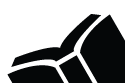 AusbildungAusbildung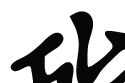 SprachenSprachenSprachenSprachenSprachenSprachenMaster in MarketingUniversität Heidelberg	2001 - 2005Pellent esquecursussagittisfelis. Pellent esquep orttitor, velitlacinia egestasauctor, diamerostempusarcu, necvulputateaugue magna velrisus. Master in ÖffentlichkeitsarbeitPädagogische Hochschule Freiburg	1999 - 2003Sed velit urna, interdum vel, ultricies vel, faucibus an, quam. Donec elit est, consectetuer eget, consequat quis, tempus quis, wisi.Master in MarketingUniversität Heidelberg	2001 - 2005Pellent esquecursussagittisfelis. Pellent esquep orttitor, velitlacinia egestasauctor, diamerostempusarcu, necvulputateaugue magna velrisus. Master in ÖffentlichkeitsarbeitPädagogische Hochschule Freiburg	1999 - 2003Sed velit urna, interdum vel, ultricies vel, faucibus an, quam. Donec elit est, consectetuer eget, consequat quis, tempus quis, wisi.Master in MarketingUniversität Heidelberg	2001 - 2005Pellent esquecursussagittisfelis. Pellent esquep orttitor, velitlacinia egestasauctor, diamerostempusarcu, necvulputateaugue magna velrisus. Master in ÖffentlichkeitsarbeitPädagogische Hochschule Freiburg	1999 - 2003Sed velit urna, interdum vel, ultricies vel, faucibus an, quam. Donec elit est, consectetuer eget, consequat quis, tempus quis, wisi.ProinVerantDonecMaster in MarketingUniversität Heidelberg	2001 - 2005Pellent esquecursussagittisfelis. Pellent esquep orttitor, velitlacinia egestasauctor, diamerostempusarcu, necvulputateaugue magna velrisus. Master in ÖffentlichkeitsarbeitPädagogische Hochschule Freiburg	1999 - 2003Sed velit urna, interdum vel, ultricies vel, faucibus an, quam. Donec elit est, consectetuer eget, consequat quis, tempus quis, wisi.Master in MarketingUniversität Heidelberg	2001 - 2005Pellent esquecursussagittisfelis. Pellent esquep orttitor, velitlacinia egestasauctor, diamerostempusarcu, necvulputateaugue magna velrisus. Master in ÖffentlichkeitsarbeitPädagogische Hochschule Freiburg	1999 - 2003Sed velit urna, interdum vel, ultricies vel, faucibus an, quam. Donec elit est, consectetuer eget, consequat quis, tempus quis, wisi.Master in MarketingUniversität Heidelberg	2001 - 2005Pellent esquecursussagittisfelis. Pellent esquep orttitor, velitlacinia egestasauctor, diamerostempusarcu, necvulputateaugue magna velrisus. Master in ÖffentlichkeitsarbeitPädagogische Hochschule Freiburg	1999 - 2003Sed velit urna, interdum vel, ultricies vel, faucibus an, quam. Donec elit est, consectetuer eget, consequat quis, tempus quis, wisi.EnglischEnglischEnglischEnglischEnglischEnglischAAAMaster in MarketingUniversität Heidelberg	2001 - 2005Pellent esquecursussagittisfelis. Pellent esquep orttitor, velitlacinia egestasauctor, diamerostempusarcu, necvulputateaugue magna velrisus. Master in ÖffentlichkeitsarbeitPädagogische Hochschule Freiburg	1999 - 2003Sed velit urna, interdum vel, ultricies vel, faucibus an, quam. Donec elit est, consectetuer eget, consequat quis, tempus quis, wisi.Master in MarketingUniversität Heidelberg	2001 - 2005Pellent esquecursussagittisfelis. Pellent esquep orttitor, velitlacinia egestasauctor, diamerostempusarcu, necvulputateaugue magna velrisus. Master in ÖffentlichkeitsarbeitPädagogische Hochschule Freiburg	1999 - 2003Sed velit urna, interdum vel, ultricies vel, faucibus an, quam. Donec elit est, consectetuer eget, consequat quis, tempus quis, wisi.Master in MarketingUniversität Heidelberg	2001 - 2005Pellent esquecursussagittisfelis. Pellent esquep orttitor, velitlacinia egestasauctor, diamerostempusarcu, necvulputateaugue magna velrisus. Master in ÖffentlichkeitsarbeitPädagogische Hochschule Freiburg	1999 - 2003Sed velit urna, interdum vel, ultricies vel, faucibus an, quam. Donec elit est, consectetuer eget, consequat quis, tempus quis, wisi.SpanischSpanischSpanischSpanischSpanischSpanischAABMaster in MarketingUniversität Heidelberg	2001 - 2005Pellent esquecursussagittisfelis. Pellent esquep orttitor, velitlacinia egestasauctor, diamerostempusarcu, necvulputateaugue magna velrisus. Master in ÖffentlichkeitsarbeitPädagogische Hochschule Freiburg	1999 - 2003Sed velit urna, interdum vel, ultricies vel, faucibus an, quam. Donec elit est, consectetuer eget, consequat quis, tempus quis, wisi.Master in MarketingUniversität Heidelberg	2001 - 2005Pellent esquecursussagittisfelis. Pellent esquep orttitor, velitlacinia egestasauctor, diamerostempusarcu, necvulputateaugue magna velrisus. Master in ÖffentlichkeitsarbeitPädagogische Hochschule Freiburg	1999 - 2003Sed velit urna, interdum vel, ultricies vel, faucibus an, quam. Donec elit est, consectetuer eget, consequat quis, tempus quis, wisi.Master in MarketingUniversität Heidelberg	2001 - 2005Pellent esquecursussagittisfelis. Pellent esquep orttitor, velitlacinia egestasauctor, diamerostempusarcu, necvulputateaugue magna velrisus. Master in ÖffentlichkeitsarbeitPädagogische Hochschule Freiburg	1999 - 2003Sed velit urna, interdum vel, ultricies vel, faucibus an, quam. Donec elit est, consectetuer eget, consequat quis, tempus quis, wisi.FranzösischFranzösischFranzösischFranzösischFranzösischFranzösischACBMaster in MarketingUniversität Heidelberg	2001 - 2005Pellent esquecursussagittisfelis. Pellent esquep orttitor, velitlacinia egestasauctor, diamerostempusarcu, necvulputateaugue magna velrisus. Master in ÖffentlichkeitsarbeitPädagogische Hochschule Freiburg	1999 - 2003Sed velit urna, interdum vel, ultricies vel, faucibus an, quam. Donec elit est, consectetuer eget, consequat quis, tempus quis, wisi.Master in MarketingUniversität Heidelberg	2001 - 2005Pellent esquecursussagittisfelis. Pellent esquep orttitor, velitlacinia egestasauctor, diamerostempusarcu, necvulputateaugue magna velrisus. Master in ÖffentlichkeitsarbeitPädagogische Hochschule Freiburg	1999 - 2003Sed velit urna, interdum vel, ultricies vel, faucibus an, quam. Donec elit est, consectetuer eget, consequat quis, tempus quis, wisi.Master in MarketingUniversität Heidelberg	2001 - 2005Pellent esquecursussagittisfelis. Pellent esquep orttitor, velitlacinia egestasauctor, diamerostempusarcu, necvulputateaugue magna velrisus. Master in ÖffentlichkeitsarbeitPädagogische Hochschule Freiburg	1999 - 2003Sed velit urna, interdum vel, ultricies vel, faucibus an, quam. Donec elit est, consectetuer eget, consequat quis, tempus quis, wisi.Master in MarketingUniversität Heidelberg	2001 - 2005Pellent esquecursussagittisfelis. Pellent esquep orttitor, velitlacinia egestasauctor, diamerostempusarcu, necvulputateaugue magna velrisus. Master in ÖffentlichkeitsarbeitPädagogische Hochschule Freiburg	1999 - 2003Sed velit urna, interdum vel, ultricies vel, faucibus an, quam. Donec elit est, consectetuer eget, consequat quis, tempus quis, wisi.Master in MarketingUniversität Heidelberg	2001 - 2005Pellent esquecursussagittisfelis. Pellent esquep orttitor, velitlacinia egestasauctor, diamerostempusarcu, necvulputateaugue magna velrisus. Master in ÖffentlichkeitsarbeitPädagogische Hochschule Freiburg	1999 - 2003Sed velit urna, interdum vel, ultricies vel, faucibus an, quam. Donec elit est, consectetuer eget, consequat quis, tempus quis, wisi.Master in MarketingUniversität Heidelberg	2001 - 2005Pellent esquecursussagittisfelis. Pellent esquep orttitor, velitlacinia egestasauctor, diamerostempusarcu, necvulputateaugue magna velrisus. Master in ÖffentlichkeitsarbeitPädagogische Hochschule Freiburg	1999 - 2003Sed velit urna, interdum vel, ultricies vel, faucibus an, quam. Donec elit est, consectetuer eget, consequat quis, tempus quis, wisi.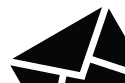 KontaktdatenKontaktdatenKontaktdatenKontaktdatenKontaktdatenKontaktdatenKontaktdatenMaster in MarketingUniversität Heidelberg	2001 - 2005Pellent esquecursussagittisfelis. Pellent esquep orttitor, velitlacinia egestasauctor, diamerostempusarcu, necvulputateaugue magna velrisus. Master in ÖffentlichkeitsarbeitPädagogische Hochschule Freiburg	1999 - 2003Sed velit urna, interdum vel, ultricies vel, faucibus an, quam. Donec elit est, consectetuer eget, consequat quis, tempus quis, wisi.Master in MarketingUniversität Heidelberg	2001 - 2005Pellent esquecursussagittisfelis. Pellent esquep orttitor, velitlacinia egestasauctor, diamerostempusarcu, necvulputateaugue magna velrisus. Master in ÖffentlichkeitsarbeitPädagogische Hochschule Freiburg	1999 - 2003Sed velit urna, interdum vel, ultricies vel, faucibus an, quam. Donec elit est, consectetuer eget, consequat quis, tempus quis, wisi.Master in MarketingUniversität Heidelberg	2001 - 2005Pellent esquecursussagittisfelis. Pellent esquep orttitor, velitlacinia egestasauctor, diamerostempusarcu, necvulputateaugue magna velrisus. Master in ÖffentlichkeitsarbeitPädagogische Hochschule Freiburg	1999 - 2003Sed velit urna, interdum vel, ultricies vel, faucibus an, quam. Donec elit est, consectetuer eget, consequat quis, tempus quis, wisi.www.lebenslaufgestalten.de0977 99 88 77info@lebenslaufgestalten.delinkedin/hloomwww.lebenslaufgestalten.de0977 99 88 77info@lebenslaufgestalten.delinkedin/hloomwww.lebenslaufgestalten.de0977 99 88 77info@lebenslaufgestalten.delinkedin/hloomwww.lebenslaufgestalten.de0977 99 88 77info@lebenslaufgestalten.delinkedin/hloomwww.lebenslaufgestalten.de0977 99 88 77info@lebenslaufgestalten.delinkedin/hloomwww.lebenslaufgestalten.de0977 99 88 77info@lebenslaufgestalten.delinkedin/hloomwww.lebenslaufgestalten.de0977 99 88 77info@lebenslaufgestalten.delinkedin/hloom